            ФотоотчетАвтоклуба МКУК «ЦКИД» МО ШАХТЕРСКОЕ17.03.2019г.  17.03.2019 года в г. Новомосковск прошел Международный конкурс «Созвездие GOLD EUROPE», в котором принял участие народный ансамбль русской песни «Калинушка» МКУК «ЦКИД» МО ШАХТЕРСКОЕ, при поддержке Автоклуба МКУК «ЦКИД» МО ШАХТЕРСКОЕ. Народный ансамбль русской песни «Калинушка» стал лауреатом I степени.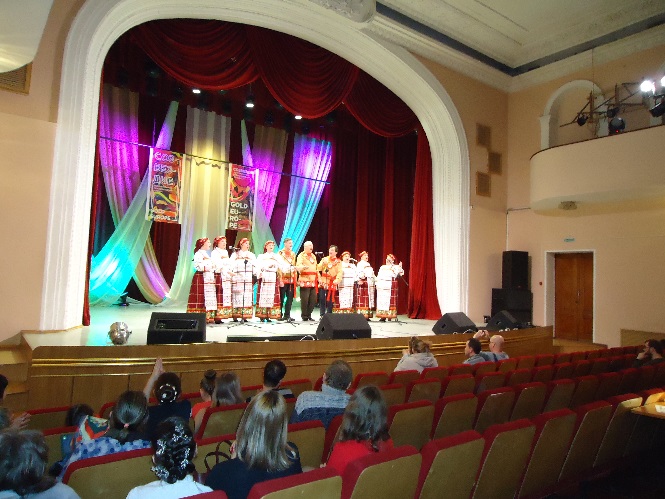 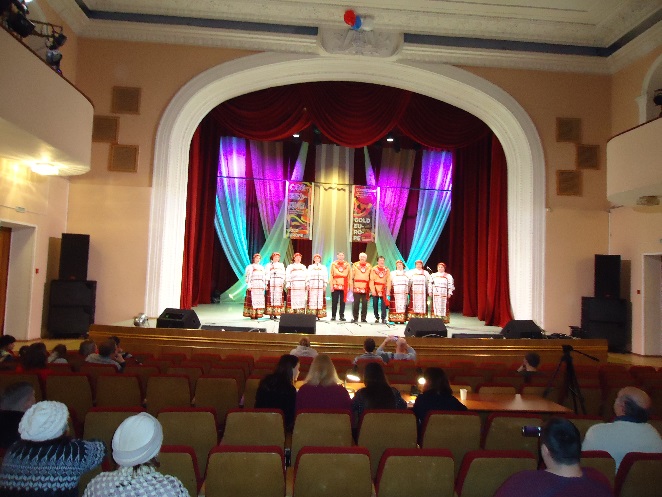 